О девизе Всемирного дня защиты прав потребителей в 2024 годуМеждународная организация потребителей (Consumer International) объявила о том, в 2024 году Всемирный день прав потребителей, который ежегодно отмечается 15 марта, будет проходить под девизом: «Справедливый и ответственный искусственный интеллект для потребителей».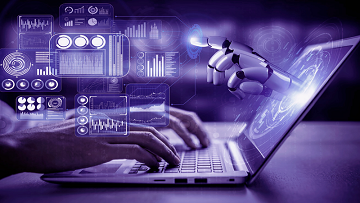          В последние годы искусственный интеллект стал неотъемлемой частью цифрового мира, проникнув в большинство сфер жизни людей от профессиональной деятельности до развлечений, оказав огромное влияние на развитие ключевых областей экономики - банкинга, ритейла (розничные продажи), медицины и промышленности. Основные услуги для современных потребителей, такие как, доступ в Интернет, онлайн-поиск, совместное использование контента, облачные вычисления и онлайн-платежи, с массовой настройкой этих объявлений на основе искусственного интеллекта, поставили под угрозу систему защиты прав потребителей. Несмотря на множество преимуществ искусственного интеллекта, его применение может иметь серьезные последствия для безопасности потребителей, такие как распространение ложной информации и нарушение конфиденциальности.          В настоящее время правовой статус искусственного интеллекта законодательно не определен и нет ясности, кто несет ответственность за создание и распространение недостоверной или неточной информации, попадающей в открытые источники при использовании искусственного интеллекта           В рамках Всемирного дня защиты прав потребителей, Консультационный пункт для потребителей филиала ФБУЗ «Центр гигиены и эпидемиологии в Кемеровской области-Кузбассе» в г. Ленинске-Кузнецком, г. Полысаево и Ленинск-Кузнецком районе, планирует обсудить в том числе, и вопросы использования искусственного интеллекта в потребительских правоотношениях.           Консультационным пунктом для потребителей совместно с Территориальным отделом Управления Роспотребнадзора по Кемеровской области-Кузбассу в г. Ленинске-Кузнецком, г. Полысаево и Ленинск-Кузнецком районе и органами местного самоуправления, в соответствии с разрабатываемым планом мероприятий, будут организованы и проведены информационно-просветительские мероприятия, посвященные Всемирному дню прав потребителей: «горячая линия», лекции, семинары, уроки, направленные на повышение потребительской грамотности.       Информирование и консультирование граждан, с разъяснением актуальных аспектов законодательства о защите прав потребителей, проводится по телефону Консультационного пункта для потребителей: 8-951-615-68-19, ежедневно по будням (с понедельника по пятницу) с 09:00 до 17:00, перерыв: с 12:00 до 12:45.         Дополнительно информируем, что для того, чтобы в полной мере реализовать право потребителей на получение консультационной помощи функционирует Государственный информационный ресурс в сфере защиты прав потребителей: https://zpp.rospotrebnadzor.ru/. Каждый потребитель может ознакомиться с многочисленными памятками, обучающими видеороликами, образцами претензионных и исковых заявлений. На ресурсе размещена вся информация о судебной практике Роспотребнадзора в сфере защиты прав потребителей.